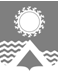      АДМИНИСТРАЦИЯ СВЕТЛОГОРСКОГО СЕЛЬСОВЕТА      ТУРУХАНСКОГО РАЙОНА КРАСНОЯРСКОГО КРАЯ     П О С Т А Н О В Л Е Н И Е     п. Светлогорск22.03.2022                                                                                                                                            №26-ПВ связи с изменениями кадрового состава администрации Светлогорского сельсовета Туруханского района Красноярского края и состава Светлогорского сельского Совета депутатов, руководствуясь статьями 19, 22 Устава Светлогорского сельсовета Туруханского района Красноярского края, ПОСТАНОВЛЯЮ:1. Внести в постановление администрации Светлогорского сельсовета Туруханского района Красноярского края от 18.01.2016 №03-П «О создании комиссии по соблюдению требований к служебному поведению муниципальных служащих и урегулированию конфликта интересов в администрации Светлогорского сельсовета» следующие изменения:1.1. приложение №1 к постановлению администрации Светлогорского сельсовета Туруханского района Красноярского края от 18.01.2016 №03-П «О создании комиссии по соблюдению требований к служебному поведению муниципальных служащих и урегулированию конфликта интересов в администрации Светлогорского сельсовета» изменить, изложив его в редакции, согласно приложения к настоящему Постановлению. 2. Опубликовать настоящее постановление в газете «Светлогорский вестник» и разместить на официальном сайте администрации Светлогорского сельсовета. 3. Постановление вступает в силу со дня опубликования. 4. Контроль за исполнением настоящего постановления оставляю за собой. Глава Светлогорского сельсовета                                                                              А.К. КришталюкСОСТАВкомиссии по соблюдению требований к служебному поведению муниципальных служащих и урегулированию конфликта интересов в администрации Светлогорского сельсоветО внесении изменений в постановление администрации Светлогорского сельсовета Туруханского района Красноярского края от 18.01.2016 №03-П «О создании комиссии по соблюдению требований к служебному поведению муниципальных служащих и урегулированию конфликта интересов в администрации Светлогорского сельсовета»Приложение  к постановлению администрации Светлогорского сельсовета Туруханского района Красноярского края от 22.03.2022 №26-ППредседатель комиссииБабаева Инна Сергеевна, заместитель Главы Светлогорского сельсоветаЗаместитель председателя комиссии  Польшина Ксения Сергеевна, заместитель Главы Светлогорского сельсоветаСекретарь комиссииЦиттель Анастасия Сергеевна, документовед администрации Светлогорского сельсоветаЧлены комиссии:Члены комиссии:Члены комиссии:Старосадчев Артем ПетровичПредседатель Светлогорского сельского Совета депутатов Ворошилова Алексей СергеевичЗаместитель Председателя Светлогорского сельского Совета депутатовРоманенко Николай МихайловичДепутат Светлогорского сельского Совета депутатовБеллер Ирина Владимировнадиректор МКУ «Физкультурно-оздоровительный клуб» Яковлева Елена  Витальевнадиректор МБУ ДО «Детская Музыкальная Школа»